ЗАКОН АМУРСКОЙ ОБЛАСТИО ФИЗИЧЕСКОЙ КУЛЬТУРЕ И СПОРТЕ В АМУРСКОЙ ОБЛАСТИПринятЗаконодательным СобраниемАмурской области26 февраля 2009 годаСтатья 1. Предмет регулирования настоящего Закона(в ред. Закона Амурской области от 11.07.2017 N 98-ОЗ)Настоящий Закон в соответствии с Конституцией Российской Федерации, Федеральным законом от 21 декабря 2021 г. N 414-ФЗ "Об общих принципах организации публичной власти в субъектах Российской Федерации", Федеральным законом от 4 декабря 2007 г. N 329-ФЗ "О физической культуре и спорте в Российской Федерации" (далее - Федеральный закон "О физической культуре и спорте в Российской Федерации"), иными федеральными законами регулирует отношения в сфере физической культуры и спорта на территории области.(в ред. Закона Амурской области от 03.02.2023 N 250-ОЗ)Статья 2. Полномочия Законодательного Собрания Амурской области в сфере физической культуры и спортаЗаконодательное Собрание Амурской области:1) осуществляет законодательное регулирование в сфере физической культуры и спорта;2) учреждает почетные звания и награды в сфере физической культуры и спорта области;3) утратил силу. - Закон Амурской области от 28.10.2015 N 598-ОЗ.Статья 3. Полномочия Правительства Амурской области в сфере физической культуры и спорта(в ред. Закона Амурской области от 03.02.2023 N 250-ОЗ)Правительство Амурской области:(в ред. Закона Амурской области от 03.02.2023 N 250-ОЗ)1) определяет основные задачи и направления развития физической культуры и спорта в области, утверждает государственные программы развития физической культуры и спорта области и межмуниципальные программы в сфере физической культуры и спорта;(п. 1 в ред. Закона Амурской области от 11.07.2017 N 98-ОЗ)2) учреждает премии и иные формы поощрения в сфере физической культуры и спорта области;3) утратил силу. - Закон Амурской области от 11.07.2017 N 98-ОЗ;4) устанавливает порядок финансирования за счет средств областного бюджета официальных физкультурных мероприятий и спортивных мероприятий, включенных в календарный план официальных физкультурных мероприятий и спортивных мероприятий области, и нормы расходов на их проведение;(в ред. Закона Амурской области от 11.07.2017 N 98-ОЗ)5) принимает решение о создании региональных центров спортивной подготовки с учетом мнения общероссийских спортивных федераций по соответствующим видам спорта;(п. 5 в ред. Закона Амурской области от 11.07.2017 N 98-ОЗ)     1    5 ) принимает решение о создании врачебно-физкультурных диспансеров;     1(п. 5  введен Законом Амурской области от 11.07.2017 N 98-ОЗ)6) утратил силу. - Закон Амурской области от 11.07.2017 N 98-ОЗ;7) утверждает порядок материально-технического обеспечения, в том числе обеспечения спортивной экипировкой, финансового, научно-методического, медико-биологического и антидопингового обеспечения спортивных сборных команд Амурской области (далее - спортивные сборные команды области);(п. 7 в ред. Закона Амурской области от 03.04.2018 N 197-ОЗ)8) - 9) утратили силу. - Закон Амурской области от 11.07.2017 N 98-ОЗ;10) устанавливает дополнительное материальное обеспечение лицам, имеющим выдающиеся достижения и особые заслуги перед Российской Федерацией в сфере физической культуры и спорта, в том числе завоевавшим звания чемпионов или призеров Олимпийских игр, Паралимпийских игр, Сурдлимпийских игр, чемпионов мира, чемпионов Европы, имеющим почетные спортивные звания, ведомственные награды органов государственной власти в сфере физической культуры и спорта или награжденным государственными наградами Российской Федерации за заслуги в сфере физической культуры и спорта;11) утратил силу. - Закон Амурской области от 11.07.2017 N 98-ОЗ;12) утратил силу. - Закон Амурской области от 28.10.2015 N 598-ОЗ.Статья 4. Полномочия исполнительного органа Амурской области, осуществляющего управление в сфере физической культуры и спорта(в ред. Закона Амурской области от 03.02.2023 N 250-ОЗ)1. Исполнительный орган Амурской области, осуществляющий управление в сфере физической культуры и спорта (далее - уполномоченный орган):(в ред. Закона Амурской области от 03.02.2023 N 250-ОЗ)1) утратил силу. - Закон Амурской области от 11.07.2017 N 98-ОЗ;2) разрабатывает и реализует государственные программы развития физической культуры и спорта области и межмуниципальные программы в сфере физической культуры и спорта;(п. 2 в ред. Закона Амурской области от 11.07.2017 N 98-ОЗ)     1    2 )  в  соответствии  с  Федеральным  законом "О физической  культуре испорте  в  Российской  Федерации"  участвует в подготовке программ развитиявидов  спорта  в  Российской  Федерации  в  части включения в эти программымероприятий   по  развитию  в  области  детско-юношеского  спорта  (включаяшкольный  спорт),  массового спорта, спорта инвалидов и лиц с ограниченнымивозможностями здоровья;     1(п. 2  введен Законом  Амурской  области  от  11.07.2017  N 98-ОЗ;  в  ред.Законов Амурской области от 30.04.2021 N 732-ОЗ, от 06.09.2021 N 792-ОЗ)     2    2 ) утверждает программы развития видов спорта в области и участвует  вих реализации;     2(п. 2  введен Законом Амурской области от 30.04.2021 N 732-ОЗ)     3    2 )   устанавливает   порядок   разработки   региональными  спортивнымифедерациями программ развития видов спорта в области;     3(п. 2  введен Законом Амурской области от 30.04.2021 N 732-ОЗ)3) организует и проводит областные официальные физкультурные мероприятия и спортивные мероприятия, межмуниципальные официальные физкультурные мероприятия и спортивные мероприятия, а именно:а) устанавливает порядок проведения на территории области областных официальных физкультурных мероприятий и спортивных мероприятий, межмуниципальных официальных физкультурных мероприятий и спортивных мероприятий;б) устанавливает порядок разработки и утверждения календарных планов официальных физкультурных мероприятий и спортивных мероприятий области, в том числе порядок включения физкультурных мероприятий и спортивных мероприятий в указанные календарные планы;в) ежегодно формирует и утверждает перечень значимых официальных физкультурных мероприятий и спортивных мероприятий, проводимых на территории области;г) утверждает и реализует календарные планы официальных физкультурных мероприятий и спортивных мероприятий области, в том числе включающих в себя физкультурные мероприятия и спортивные мероприятия по реализации Всероссийского физкультурно-спортивного комплекса "Готов к труду и обороне" (далее - комплекс ГТО);д) устанавливает порядок финансирования и нормы расходов средств на проведение официальных физкультурных мероприятий и спортивных мероприятий, включенных в календарные планы официальных физкультурных мероприятий и спортивных мероприятий области;е) содействует обеспечению общественного порядка и общественной безопасности при проведении на территории области официальных физкультурных мероприятий и спортивных мероприятий;ж) осуществляет информационное обеспечение областных и межмуниципальных официальных физкультурных мероприятий и спортивных мероприятий;(п. 3 в ред. Закона Амурской области от 30.04.2021 N 732-ОЗ)     1    3 )  наделяет   некоммерческие  организации  правом  оценки  выполнениянормативов испытаний (тестов) комплекса ГТО;     1(п. 3  введен  Законом  Амурской  области  от  28.10.2015 N 598-ОЗ;  в ред.Закона Амурской области от 11.07.2017 N 98-ОЗ)     2    3 )  организует   развитие  национальных  видов  спорта,  в  том  числеустанавливает  порядок  проведения  спортивных  мероприятий по национальнымвидам спорта, развивающимся в области;     2(п. 3  введен Законом Амурской области от 11.07.2017 N 98-ОЗ)     3    3 )  участвует  в  организации  мероприятий  по  выдвижению  РоссийскойФедерации,  городов  Российской  Федерации  в  качестве кандидатов на правопроведения    международных    физкультурных   мероприятий   и   спортивныхмероприятий,  по  подготовке  и проведению таких мероприятий на территорияхсубъектов   Российской   Федерации   с   учетом  требований,  установленныхсоответствующими международными спортивными организациями;     3(п. 3  введен Законом Амурской области от 30.04.2021 N 732-ОЗ)4) утверждает порядок формирования спортивных сборных команд области и обеспечивает спортивные сборные команды области, а именно:(в ред. Закона Амурской области от 03.04.2018 N 197-ОЗ)а) наделяет статусом "Спортивная сборная команда Амурской области" коллективы по различным видам спорта, включенным во Всероссийский реестр видов спорта;(в ред. Закона Амурской области от 03.04.2018 N 197-ОЗ)б) обеспечивает подготовку спортивного резерва для спортивных сборных команд области;(п. 4 в ред. Закона Амурской области от 11.07.2017 N 98-ОЗ)     1    4 ) развивает детско-юношеский спорт;     1(п. 4  в ред. Закона Амурской области от 06.09.2021 N 792-ОЗ)     2    4 ) содействует развитию массового спорта, спорта высших достижений;     2(п. 4  введен Законом Амурской области от 11.07.2017 N 98-ОЗ)     3    4 ) содействует развитию  профессионального спорта путем предоставлениягосударственной  поддержки  физкультурно-спортивным  организациям, основнымвидом деятельности которых является развитие профессионального спорта;     3(п. 4  введен Законом Амурской области от 11.07.2017 N 98-ОЗ)     4    4 )  содействует  в осуществлении мероприятий  по подготовке спортивныхсборных  команд  области  ко  всероссийским, межрегиональным и региональнымофициальным  спортивным  мероприятиям и по участию в них, в том числе путемпредоставления государственной поддержки региональным спортивным федерациямв  соответствии  с  Федеральным  законом  "О физической культуре и спорте вРоссийской  Федерации",  настоящим  Законом  и иными нормативными правовымиактами области;     4(п. 4  введен Законом Амурской области от 11.07.2017 N 98-ОЗ)5) присваивает спортивные разряды, квалификационные категории тренеров, квалификационные категории иных специалистов в области физической культуры и спорта и квалификационные категории спортивных судей в соответствии со статьей 22 Федерального закона "О физической культуре и спорте в Российской Федерации";(в ред. Законов Амурской области от 11.07.2017 N 98-ОЗ, от 05.10.2018 N 243-ОЗ)6) реализует меры по развитию физической культуры и спорта инвалидов, лиц с ограниченными возможностями здоровья, по развитию адаптивной физической культуры и адаптивного спорта в области;7) совместно с общественными объединениями инвалидов способствует интеграции инвалидов и лиц с ограниченными возможностями здоровья в систему физической культуры, физического воспитания и спорта посредством физкультурно-спортивных организаций;8) организует подготовку и дополнительное профессиональное образование кадров в сфере физической культуры и спорта;(п. 8 в ред. Закона Амурской области от 01.11.2013 N 259-ОЗ)     1    8 ) утратил силу. - Закон Амурской области от 05.10.2018 N 243-ОЗ;     2    8 ) устанавливает порядок  приема лиц в созданные Амурской областью илимуниципальными     образованиями    физкультурно-спортивные    организации,осуществляющие спортивную подготовку;     2(п. 8  введен Законом Амурской области от 11.07.2017 N 98-ОЗ)9) создает региональные центры спортивной подготовки, обеспечивает их деятельность;(п. 9 в ред. Закона Амурской области от 30.04.2021 N 732-ОЗ)     1    9 )  Утратил  силу  с  1  января  2023  года. - Закон Амурской  областиот 06.09.2021 N 792-ОЗ.     2    9 )  участвует  в  обеспечении   подготовки   спортивного  резерва  дляспортивных сборных команд Российской Федерации;     2(п. 9  введен Законом Амурской области от 11.07.2017 N 98-ОЗ)     3    9 )  Утратил  силу  с  1  января  2023  года. - Закон Амурской  областиот 06.09.2021 N 792-ОЗ.     4    9 )  координирует  деятельность физкультурно-спортивных  организаций поподготовке  спортивного  резерва для спортивных сборных команд области и поучастию   спортивных   сборных   команд  области  в  межрегиональных  и  вовсероссийских спортивных соревнованиях;     4(п. 9  введен Законом Амурской области от 11.07.2017 N 98-ОЗ)     5    9 )  создает  в  области  условия  для  осуществления  инновационной  иэкспериментальной  деятельности  в  сфере  физической  культуры  и спорта ивнедрения достигнутых результатов в практику;     5(п. 9  введен Законом Амурской области от 11.07.2017 N 98-ОЗ)10) организует и проводит областные смотры-конкурсы в сфере физической культуры и спорта и осуществляет поощрение по их итогам;11) осуществляет государственную аккредитацию региональной спортивной федерации по различным видам спорта в порядке, установленном уполномоченным Правительством Российской Федерации федеральным органом исполнительной власти, и по согласованию с общероссийской спортивной федерацией по соответствующему виду спорта;12) утверждает порядок принятия положений (регламентов) об официальных физкультурных мероприятиях и спортивных соревнованиях области, требования к их содержанию;      1    12 )  обеспечивает   условия   доступности  для   инвалидов   областныхфизкультурно-спортивных организаций и к предоставляемым в них услугам;      1(п. 12  введен Законом Амурской области от 28.12.2015 N 629-ОЗ)13) осуществляет иные полномочия, предусмотренные федеральным и областным законодательством.Часть вторая утратила силу. - Закон Амурской области от 17.03.2015 N 502-ОЗ.Статья 5. Региональные спортивные федерации(в ред. Закона Амурской области от 11.07.2017 N 98-ОЗ)1. Создание, деятельность, реорганизация и ликвидация региональных спортивных федераций осуществляются в соответствии с законодательством Российской Федерации об общественных объединениях с учетом особенностей, предусмотренных Федеральным законом "О физической культуре и спорте в Российской Федерации".(часть 1 в ред. Закона Амурской области от 11.07.2017 N 98-ОЗ)2. Региональная спортивная федерация действует в целях развития на территории области одного или нескольких видов спорта, их пропаганды, организации, проведения спортивных мероприятий и подготовки спортсменов - членов спортивных сборных команд области.(в ред. Законов Амурской области от 11.03.2013 N 153-ОЗ, от 11.07.2017 N 98-ОЗ)3. Региональные спортивные федерации представляют в порядке, установленном уполномоченным органом, предложения о проведении областных физкультурных мероприятий и спортивных мероприятий для включения их в календарный план официальных физкультурных мероприятий и спортивных мероприятий Амурской области, участвуют в реализации указанного плана, ежегодно организовывают и (или) проводят чемпионаты, первенства и (или) кубки Амурской области по соответствующему виду спорта.(часть 3 введена Законом Амурской области от 11.07.2017 N 98-ОЗ)             1    Статья  5 .  Календарный  план официальных физкультурных  мероприятий испортивных мероприятий Амурской области(введена Законом Амурской области от 11.07.2017 N 98-ОЗ)1. Календарный план официальных физкультурных мероприятий и спортивных мероприятий Амурской области является документом, содержащим перечень областных официальных физкультурных мероприятий и спортивных мероприятий, проводимых на территории области, перечень физкультурных мероприятий и спортивных мероприятий по реализации комплекса ГТО, а также перечень спортивных мероприятий, проводимых в целях подготовки спортивных сборных команд области к всероссийским и межрегиональным спортивным мероприятиям и в целях обеспечения участия спортивных сборных команд области во всероссийских и межрегиональных спортивных мероприятиях.(часть 1 в ред. Закона Амурской области от 30.04.2021 N 732-ОЗ)2. Обязательному ежегодному включению в календарный план официальных физкультурных мероприятий и спортивных мероприятий Амурской области подлежат областные официальные физкультурные мероприятия и спортивные мероприятия, определенные перечнем официальных физкультурных мероприятий и спортивных мероприятий, подлежащих обязательному ежегодному включению в планы физкультурных мероприятий и спортивных мероприятий субъектов Российской Федерации, утвержденным Правительством Российской Федерации в соответствии с Федеральным законом "О физической культуре и спорте в Российской Федерации".3. Календарный план официальных физкультурных мероприятий и спортивных мероприятий Амурской области утверждается уполномоченным органом до начала соответствующего календарного года.Статья 6. Адаптивная физическая культура, физическая реабилитация инвалидов и лиц с ограниченными возможностями здоровья. Спорт инвалидов1. Адаптивная физическая культура является частью физической культуры, использующей комплекс эффективных средств физической реабилитации инвалидов и лиц с ограниченными возможностями здоровья.2. Спорт инвалидов (адаптивный спорт) направлен на социальную адаптацию и физическую реабилитацию инвалидов и лиц с ограниченными возможностями здоровья.3. Развитие спорта инвалидов и лиц с ограниченными возможностями здоровья основывается на принципах приоритетности, массового распространения и доступности занятий спортом.4. Для инвалидов и лиц с ограниченными возможностями здоровья, обучающихся в соответствующих образовательных организациях, организуются занятия с использованием средств адаптивной физической культуры и адаптивного спорта с учетом индивидуальных способностей и состояния здоровья таких обучающихся.(в ред. Закона Амурской области от 11.03.2013 N 153-ОЗ)5. Уполномоченный орган, а также иные исполнительные органы Амурской области в пределах своей компетенции, физкультурно-спортивные организации, в том числе физкультурно-спортивные объединения инвалидов, организуют проведение физкультурных мероприятий и спортивных мероприятий с участием инвалидов и лиц с ограниченными возможностями здоровья, создают спортивные школы, в том числе по адаптивному спорту, адаптивные детско-юношеские клубы физической подготовки.(в ред. Законов Амурской области от 11.07.2017 N 98-ОЗ, от 06.09.2021 N 792-ОЗ, от 03.02.2023 N 250-ОЗ)            1    Статья 6 . Спортивные сборные команды области(в  ред.  Закона  Амурской  области от 03.04.2018 N 197-ОЗ)(введена Законом Амурской области от 11.07.2017 N 98-ОЗ)1. Списки кандидатов в спортивные сборные команды области по соответствующим видам спорта ежегодно формируются региональными спортивными федерациями и утверждаются уполномоченным органом.(в ред. Закона Амурской области от 03.04.2018 N 197-ОЗ)2. Для участия в межрегиональных и во всероссийских спортивных соревнованиях региональными спортивными федерациями формируются спортивные сборные команды области из числа лиц, включенных в соответствующий список кандидатов в спортивные сборные команды области по соответствующим видам спорта. Состав спортивных сборных команд утверждается уполномоченным органом.(в ред. Закона Амурской области от 03.04.2018 N 197-ОЗ)3. Общие принципы и критерии формирования списков кандидатов в спортивные сборные команды области, порядок их утверждения устанавливаются уполномоченным органом.(в ред. Закона Амурской области от 03.04.2018 N 197-ОЗ)Статья 7. Финансирование физической культуры и спорта1. К расходным обязательствам области относятся:1) реализация государственных программ области в сфере развития физической культуры и спорта в области;(п. 1 в ред. Закона Амурской области от 01.11.2013 N 259-ОЗ)2) организация проведения областных официальных физкультурных мероприятий и спортивных мероприятий, межмуниципальных официальных физкультурных мероприятий и спортивных мероприятий;(в ред. Закона Амурской области от 11.07.2017 N 98-ОЗ)     1    2 )  обеспечение  условий для реализации комплекса ГТО в соответствии сФедеральным   законом   "О   физической  культуре  и  спорте  в  РоссийскойФедерации";     1(п. 2  в ред. Закона Амурской области от 11.07.2017 N 98-ОЗ)3) обеспечение деятельности региональных центров спортивной подготовки;(в ред. Закона Амурской области от 11.07.2017 N 98-ОЗ)4) материально-техническое обеспечение, в том числе обеспечение спортивной экипировкой, финансовое, научно-методическое, медико-биологическое и антидопинговое обеспечение спортивных сборных команд области, в том числе обеспечение их подготовки к межрегиональным спортивным соревнованиям, всероссийским спортивным соревнованиям и международным спортивным соревнованиям и их участия в таких спортивных соревнованиях;(в ред. Закона Амурской области от 03.04.2018 N 197-ОЗ)5) обеспечение развития физической культуры и спорта инвалидов и лиц с ограниченными возможностями здоровья;6) обеспечение иных мероприятий и программ, в том числе предусмотренных Федеральным законом "О физической культуре и спорте в Российской Федерации".(п. 6 введен Законом Амурской области от 28.10.2015 N 598-ОЗ; в ред. Закона Амурской области от 11.07.2017 N 98-ОЗ)2. Органы государственной власти Амурской области за счет средств областного бюджета вправе обеспечивать мероприятия по подготовке спортивных сборных команд Российской Федерации к международным спортивным соревнованиям и к участию в таких спортивных соревнованиях, если в этих соревнованиях участвуют спортсмены области.(в ред. Законов Амурской области от 11.07.2017 N 98-ОЗ, от 03.02.2023 N 250-ОЗ)             1    Статья  7  .  Медицинское  обеспечение  физической  культуры и спорта имедико-биологическое  обеспечение  спортсменов  спортивных  сборных  командобласти(в ред. Закона Амурской области от 03.04.2018 N 197-ОЗ)(введена Законом Амурской области от 11.07.2017 N 98-ОЗ)1. Медицинское обеспечение лиц, занимающихся физической культурой и спортом, включает:1) систематический контроль за состоянием здоровья этих лиц;2) оценку адекватности физических нагрузок этих лиц состоянию их здоровья;3) профилактику и лечение заболеваний этих лиц и полученных ими травм, их медицинскую реабилитацию;4) восстановление их здоровья средствами и методами, используемыми при занятиях физической культурой и спортом.2. Орган исполнительной власти Амурской области, проводящий государственную политику и осуществляющий отраслевое управление в сфере здравоохранения области, в пределах своей компетенции организует оказание медицинской помощи лицам, занимающимся физической культурой и спортом (в том числе при подготовке и проведении физкультурных мероприятий и спортивных мероприятий), включая лиц, желающих пройти спортивную подготовку, заниматься физической культурой и спортом в организациях и (или) выполнить нормативы испытаний (тестов) комплекса ГТО, в порядке, установленном федеральным органом исполнительной власти, осуществляющим функции по выработке и реализации государственной политики и нормативно-правовому регулированию в сфере здравоохранения, в соответствии с Федеральным законом "О физической культуре и спорте в Российской Федерации".(в ред. Закона Амурской области от 03.02.2023 N 250-ОЗ)     1    2 .  Медико-биологическое  обеспечение  спортсменов  спортивных сборныхкоманд  области  осуществляется  в соответствии с законодательством в сфереохраны здоровья и законодательством о физической культуре и спорте.        1(часть 2  введена Законом Амурской области от 03.04.2018 N 197-ОЗ)Статья 8. Посещение физкультурных мероприятий и спортивных мероприятий на льготных условиях(в ред. Закона Амурской области от 11.07.2017 N 98-ОЗ)1. Граждане, имеющие почетные звания "Заслуженный работник физической культуры Российской Федерации", "Мастер спорта СССР международного класса", "Заслуженный мастер спорта СССР", "Заслуженный мастер спорта России", "Заслуженный тренер СССР", "Заслуженный тренер России", инвалиды Великой Отечественной войны и лица, приравненные к ним, дети-инвалиды и лица, их сопровождающие, дети до 14 лет имеют право бесплатного посещения физкультурных мероприятий и спортивных мероприятий, проводимых в областных спортивных сооружениях.(в ред. Закона Амурской области от 11.07.2017 N 98-ОЗ)2. Порядок бесплатного посещения физкультурных мероприятий и спортивных мероприятий, проводимых в областных спортивных сооружениях, утверждается постановлением Правительства Амурской области.(в ред. Законов Амурской области от 11.07.2017 N 98-ОЗ, от 03.02.2023 N 250-ОЗ)Статья 9. Вступление в силу настоящего ЗаконаНастоящий Закон вступает в силу по истечении 10 дней после дня его первого официального опубликования.ГубернаторАмурской областиО.Н.КОЖЕМЯКОг. Благовещенск10 марта 2009 годаN 187-ОЗ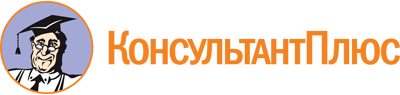 Закон Амурской области от 10.03.2009 N 187-ОЗ
(ред. от 03.02.2023)
"О физической культуре и спорте в Амурской области"
(принят Законодательным Собранием Амурской области 26.02.2009)Документ предоставлен КонсультантПлюс

www.consultant.ru

Дата сохранения: 20.06.2023
 10 марта 2009 года187-ОЗСписок изменяющих документов(в ред. Законов Амурской областиот 11.03.2013 N 153-ОЗ, от 01.11.2013 N 259-ОЗ,от 17.03.2015 N 502-ОЗ, от 28.10.2015 N 598-ОЗ,от 28.12.2015 N 629-ОЗ, от 11.07.2017 N 98-ОЗ,от 03.04.2018 N 197-ОЗ, от 05.10.2018 N 243-ОЗ,от 30.04.2021 N 732-ОЗ, от 06.09.2021 N 792-ОЗ,от 03.02.2023 N 250-ОЗ)